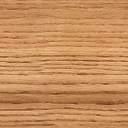 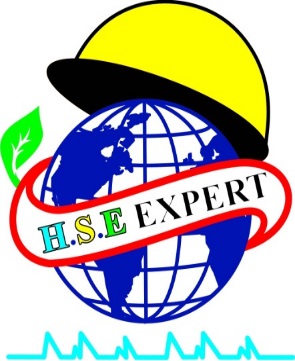 سوال: مالک و مجری ملک در حال گودبرداری هستم که پس از اخذ مجوزهای لازم از شهرداری منطقه و تصویب نقشه‎های اجرایی، توسط عوامل اجرایی خود شروع به عملیات گودبرداری نمودم، ساختمان مجاور محل گودبرداری قدیمی و فرسوده بود که بنظر من بعلت عدم استحکام بنا ریزش نموده و متاسفانه مستاجر ملک مذکور مصدوم شده و بعلت شدت صدمات وارده فوت نموده است، با توجه به فرسوده بودن ساختمان مذکور و اخذ مجوزهای لازم از شهر داری منطقه جهت گودبرداری، آیا من هم مسؤل بروز حادثه هستم؟پاسخ: با سلام، عرض ادب و احترام، لطفا موارد ذیل را مورد توجه قرار دهید:الف) تعیین میزان تقصیر مسؤلین حادثه با مقام محترم قضایی است.ب) کار کارشناس حوادث این است که پس از مطالعه پرونده حادثه، مذاکره با شهود حادثه و اصحاب پرونده، بررسی فنی و میدانی محل بروز حادثه دیدگاه تخصصی موسوم به Bow-Tie مشخص کند: ترک یا ارتکاب چه فعل یا افعالی در تکوین و شکل‎گیری حادثه موثر بوده است؟ و نهایتا سهم هر یک از ذینفعان حادثه را از (ترک یا ارتکاب) افعال مذکور تعیین و به مقام قضایی پیشنهاد نماید اما از انجایی که این اقدامات کیفی تابع هیچ فرمول محاسباتی نبوده و به سطح آگاهی، تحصیلات، تجربه و تخصص کارشناسان بستگی دارد لذا معمولا کارشناسان محترم نظرات متفاوتی در مورد یک حادثه ارائه می‎دهند.ج) پاسخ به حضرتعالی بدون رعایت موارد مطرح شده در بند ب امکانپذیر نیست اما با توجه به اطلاعاتی که بنده از سوالتان استنباط می‎کنم، به نظر می‎رسد در تکوین و شکل‎گیری حادثه موثر بوده‎اید و بایستی در مواردی از جمله موارد ذیل جوابیه محکمه پسند ارائه نمائید:بعضی جنبه های حقوقی مرتبط با سوال شما: آئین‎نامه حفاظتی کارگاه‎های ساختمانی می‎گوید:1- در صورتی که عملیات گودبرداری و حفاری احتمال خطر برای پایداری دیوارها و ساختمانهای مجاور را در بر داشته باشد، باید از طریق نصب شمع، سپر و مهار مناسب و رعایت فاصله مناسب و ایمن گودبرداری و در صورت لزوم با اجرای سازه نگهبان قبل از شروع عملیات، ایمنی و پایداری آنها تامین گردد.2- دیوارهای هر گودبرداری که عمق آن بیش از 120 سانتیمتر بوده و احتمال خطر ریزش وجود داشته باشد، باید به وسیله نصب شمع، سپر و مهارهای محکم و مناسب حفاظت گردد، مگر آنکه دیوارها دارای شیب مناسب (کمتر از زاویه پایدار شیب خاکریزی) باشند.مقررات ملی ساختمان می‎گوید:1- در هر کارگاه ساختمانی مـجــری موظف است اقدامات لازم به منظور حفظ و تامین ایمنی را بعمل آورد.2- مهندس ناظر نیز موظف به نظارت بر عملیات ساختمانی تخریب، گودبرداری، حفاظت گود برداری و پی سازی، احداث، توسعه، تعمیرات اساسی و تقویت بنا، خاک‎برداری، خاک‎ریزی، تسطیح زمین و ساخت قطعات پیش‎ساخته در محل کارگاه ساختمانی، حفر چاه‎ها و مجاری آب و فاضلاب و سایر تاسیسات زیربنایی می‎باشد. ترک امر یا ارتکاب نهی قانونی جرم بوده و قابلیت پیگرد قانونی دارد، لذا به نظر اینجانب اعمال شما و مهندس ناظر ساختمان از مهمترین عوامل موثر در شکل‎گیری و تکوین حادثه بوده و سایر عوامل احتمالی موثر در اولویت بعدی قرار می‎گیرد. توجه: مطالب مذکور نظریه کارشناسی اینجانب در پاسخ به سوال شما بوده و ممکن است با پاسخ سایر کارشناسان محترم متفاوت باشد.احمدعلی شکیبازادهکارشناس رسمی دادگستری در رشته حوادث ناشی از کارمشاور حفاظت فنی و خدمات ایمنی وزارت کار در رشته آموزشهای ایمنی